Zgierz dn. 21.11.2023  r.ZP.272.16.2023.AB/8INFORMACJA O PYTANIACH I ODPOWIEDZIACH DO TREŚCI SWZ IV 
Na podstawie art. 284 ustawy z dnia 11 września 2019 r.  Prawo zamówień publicznych (tj. Dz. U. z 2023 r. poz. 1605 ze zm. – dalej zwanej Ustawą) Powiat Zgierski w imieniu, którego działa Zarząd Powiatu Zgierskiego (dalej zwany Zamawiającym) udziela wyjaśnień do treści Specyfikacji Warunków Zamówienia (dalej zwanej SWZ) w postępowaniu: pn.: „Poprawa bezpieczeństwa niechronionych uczestników ruchu poprzez budowę przejścia dla pieszych, dróg dla pieszych i drogi pieszo – rowerowej na terenie powiatu zgierskiego” (ID 840750)PYTANIE WYKONAWCY : Dzień dobry, poproszę o projekt stałej organizacji ruchu oznakowania pionowego 
z wyszczególnieniem nazw, rozmiarów i ilości poszczególnych znaków oraz wymiarami słupków.ODPOWIEDŹ ZAMAWIAJĄCEGO : 	Zamawiający informuje, że wykonanie nowego oznakowania pionowego i poziomego dla zadań wskazanych w ww. postępowaniu leży po stronie Wykonawcy. 	Ponadto Zamawiający szczegółowo wyjaśnił na załącznikach graficznych stanowiących załącznik do SWZ kwestię istniejącego oznakowania.	Wprowadzenie nowego oznakowania, o ile jest to przewidziane w opisie przedmiotu zamówienia, nie jest możliwe bez wykonania i zatwierdzenia stałej organizacji ruchu, co leży po stronie Wykonawcy, co zostało uregulowane w Projekcie Umowy stanowiącym załącznik do SWZ.Wszystkie dokumenty o, których mowa powyżej znajdują się na stronie prowadzonego postępowania dostępnym pod adresem: https://platformazakupowa.pl/pn/powiat_zgierzPouczenieOd niezgodnej z przepisami Ustawy czynności Zamawiającego podjętej
w postępowaniu o udzielenie zamówienia lub zaniechania czynności, do której Zamawiający jest zobowiązany na podstawie Ustawy Wykonawcy przysługują środki ochrony prawnej.	 Zarząd Powiatu Zgierskiego___________________________________________________( podpis Kierownika Zamawiającego lub osoby upoważnionej)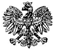 ZARZĄD  POWIATU  ZGIERSKIEGO95-100 Zgierz, ul. Sadowa 6atel. (42) 288 81 00,  fax (42) 719 08 16zarzad@powiat.zgierz.pl,    www.powiat.zgierz.pl